Operating in a responsible and sustainable manner is important to our company. 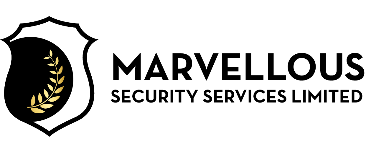 Although at Marvellous Security Services Limited we run our business activities in line with the expectations of our diverse stakeholders, we also see corporate responsibility as a discipline that helps us to manage risks and maximize on the opportunities presented to us in a changing global provider, investor and a consumer. We are committed to understanding, monitoring and managing our social, environmental and economic impact to enable us to contribute to society’s wider goal of sustainable development. We aim to demonstrate these responsibilities through our actions and within our corporate policies. We focus our CSR activities in the following key impact areas: Workplace our ability to deliver world-class products is dependent on a talented, engaged workforce in all of the countries in which we operate. To this end, we are focused on making Marvellous Security Services Limited a place where people feel supported, can develop their skills, and have a clear understanding of our business objectives. We are committed to ensuring that our entire business is conducted according to rigorous professional, ethical and legal standards. Additionally we: Operate an equal opportunities policy for all present and potential future employees. Offer our employees clear and fair terms of employment and provide resources to enable their continual development Maintain a clear and fair employee remuneration policy and maintain forums for employee consultation and business involvement. Health & Safety We shall provide, and strive to maintain, a clean, healthy and safe working environment providing a workplace where our employees feel safe is not only a legal obligation, but a fundamental factor in building their engagement with the company. Through management intervention, awareness campaigns and a culture that encourages employees to raise concerns about the workplace safety, we aim to reduce the frequency of accidents. Our Health & Safety department challenges and develops cooperation between all managers and employees to ensure health and safety management is embedded into management and business processes. This is supported by our Health & Safety Policy. Marketplace We are in business to deliver value to our customers. All that we do is geared to providing world class services and products and the best possible customer experience. We have a passion for excellence and we take pride in our ability to solve our customers’ problems, focusing on delivering innovative solutions in a timely manner. We aim for true customer satisfaction by understanding our clients’ needs and building partnerships. Environment We recognize the importance of understanding the impact of our activities on the environment and we are developing an environmental program to demonstrate and benchmark our commitment. The environmental program addresses pollution control of chemicals, energy and water efficiency and waste reduction, all of which are subject to continuous review. The Program also seeks to reduce the impact of our global carbon footprint and we will achieve this by monitoring carbon emissions and reporting them on an annual basis. Community We are committed to making a sustainable positive impact on the communities in which we operate. We aim to make a distinctive contribution to inequality and social development through the establishment of effective partnerships and programs that make best use of the energies and skills of our employees. We support our employees in fundraising for charities and voluntary work, recognizing both the benefit to the community and to the employees themselves. We also regularly choose relevant charities and sponsorships from within the communities we are involved with.The Managing Director shall review this policy annually or following significant changes.Mr Abdul Wahaab
Marvellous Security Services LimitedThis policy is reviewed on 15-05-2023